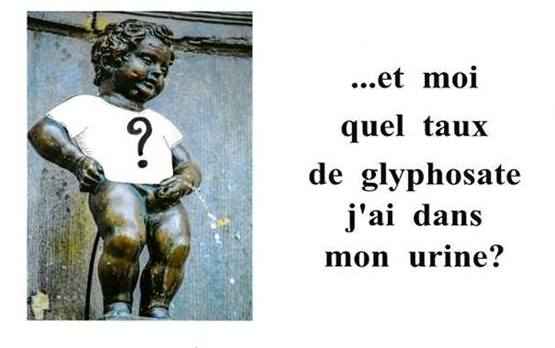 Pour avoir une réponse à la question posée par le Manneken-Pis ,Prenez contact avec l’association « Campagne Glyphosate 46 »GOURDON Jeudi 3 octobre 2019      4 ème et dernière session de prélèvements lotois A PARTIR DE 6H LE MATIN ET JUSQU'À 8H30 ENVIRON

Salle des Pargueminiers (sous le cinéma l'Atalante)Inscrivez-vous rapidement
Marie (contact sur Gourdon) : 06 25 52 45 22  
Philippe (référent sur le Lot) : 06 60 22 23 54Le protocole national suivi par l'association « Campagne Glyphosate 46 »
veut que les participants arrivent A JEUN.Glypho46@riseup.netFond de soutien Lotois : https://www.helloasso.com/associations/campagne-glyphosate-46/collectes/